ДЕНЬ ЮМОРА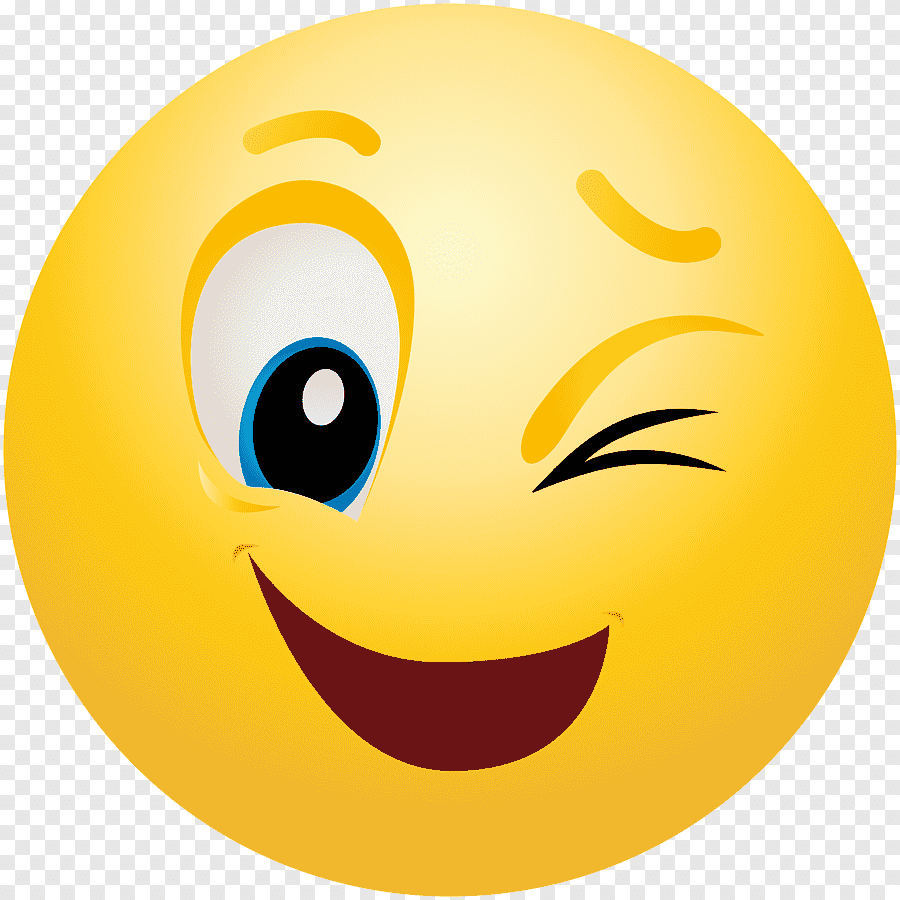 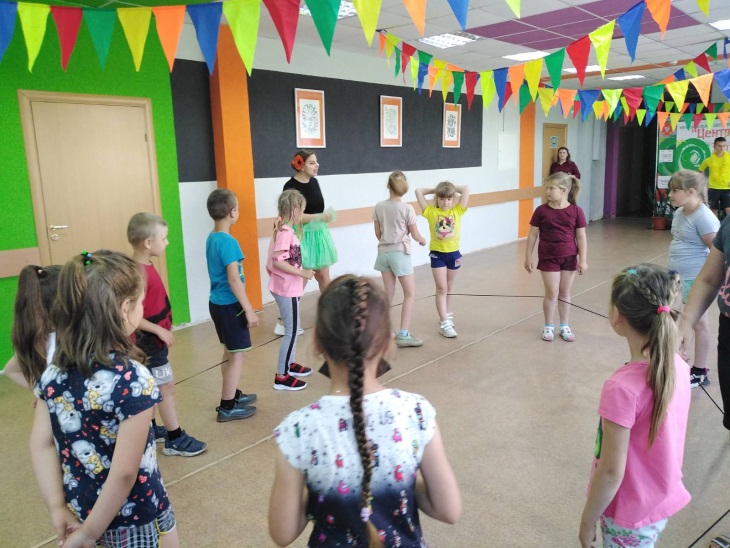 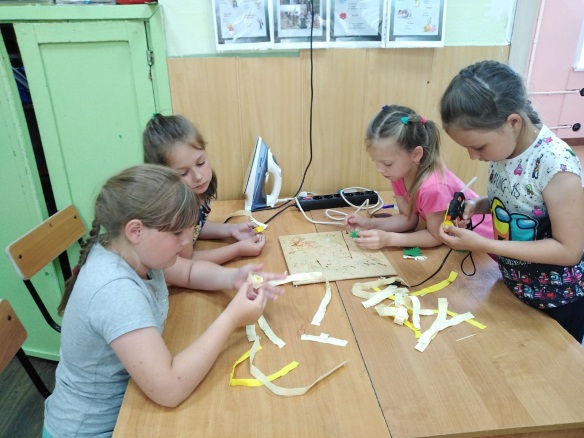 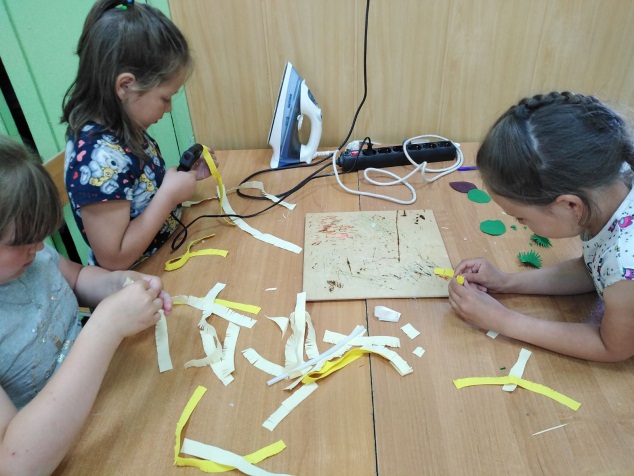 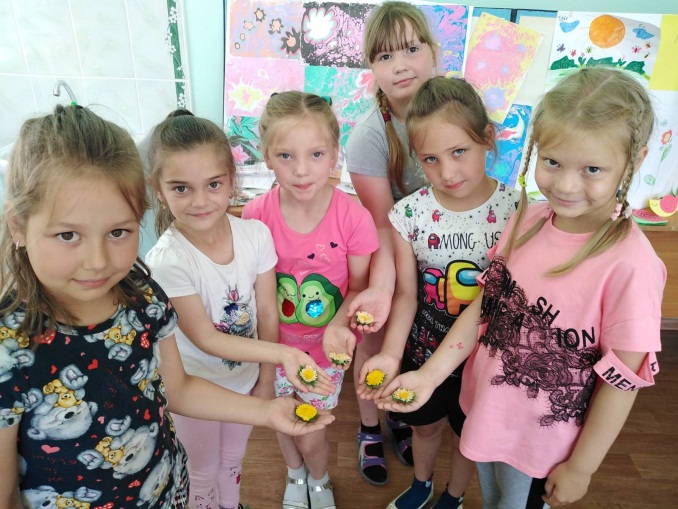 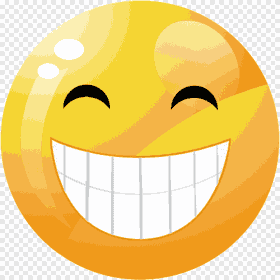 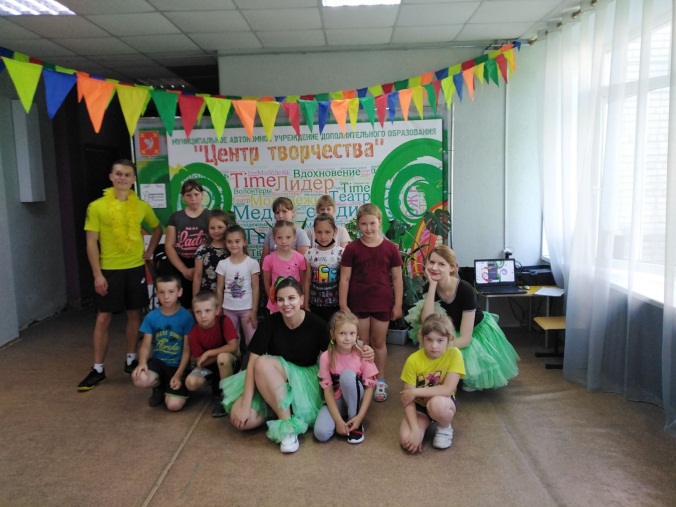 